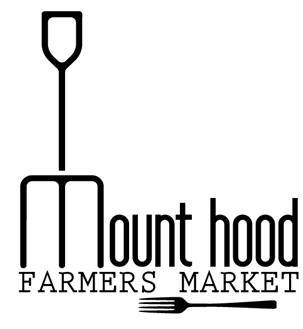 Gracias por su interés en participar en el Mercado de Agricultores de Mount Hood. Por favor responda las siguientes preguntas para que podamos aprender más sobre usted y su música:Disponibilidad de Exhibición: Por favor circule las fechas disponibles. Tenga en cuenta que estos son horarios en los que usted está disponible y no es una garantía de que tendrá un espacio disponible para todas las fechas. Tratamos de turnar a todos nuestros músicos. La instalación comienza a las 11:00 am. El mercado abre a las 2:00 pm y cierra a las 6:00 pm.____________________________________________________________________________________Firma del Solicitante                                                                                                                             FechaNombre del Grupo/PresentadorNúmero de MiembrosPersona de ContactoCorreo ElectrónicoNúmero de TeléfonoDirecciónSitio Web y Redes SocialesUna descripción para usar en nuestro calendario de eventosMHFM no proporciona equipo de sonido, ¿ustedes proporcionan el suyo propio, incluyendo una carpa?MAYOJUNIOJULIOAGOSTOSEPTIEMBREOCTUBRE05/1906/0207/0708/0409/0110/0605/2606/0907/1408/1109/0810/1306/1607/2108/1809/1510/2006/2307/2808/2509/2206/3009/29